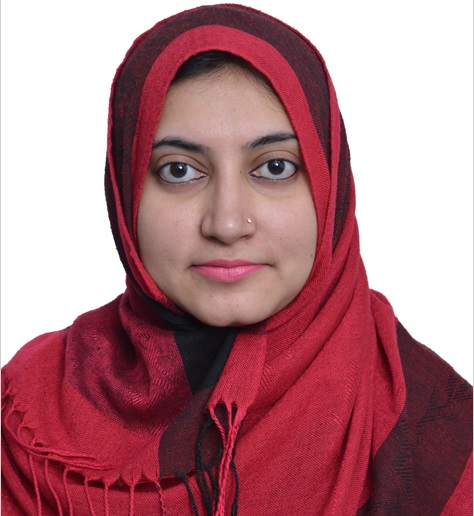 HINA EMAIL:  hina.369097@2freemail.com Address: DubaiOBJECTIVES:	Seeking a challenging and growth oriented position in a professionally managed organization, where I can utilize my skills and qualifications for the best benefit of the organization.PERSONAL BACKGROUND:Date of Birth           :          21 Jan 1985Nationality.             :          Pakistani	       Gender.                    :           Female              Visa Status.            :           Till 7th June-2017EDUCATIONAL BACKGROUND:M. Phil Pharmacy (Pharmacognosy), 2016              University of the Punjab, Lahore PakistanPharm.D, 2013University of the Punjab, Lahore PakistanB.Sc (Botany, Zoology, Chemistry), 2007GOVT.   APWA College for women,  Lahore Pakistan.COMPUTER PROFICIENCY:Application Software – Microsoft Office StandardBrowser Tools – E-mail and Internet Explorer Citing International Journals and using reference software like Endnote WORKING EXPERIENCE:As Supervisor Pharmacist Khawaja Medicine Company, Pakistan (June 2013-Dec 2015)Inventory Audit (Medicine warehouse)Purchases checks both by  Manual and computer recordsWarehouse’s  Storage conditions checksUpdating about Nationals/ provincial Rules/Laws of  drugs storage and purchasesParticipation in weekly meetings for warehouse conditionsExpiry checksUpdating information about any new product/company‘s products to marketing team.MAYO HOSPITAL Lahore, Pakistan (March 2013-May2013)As internee  Training in following 8 departments of hospital OPD PharmacyAccident and Emergency UrologyOncologyPaeds MedicalPaeds surgicalIndoor MedicalIndoor Surgical. Case study on Different Emergency conditions task assigned by head of central Pharmacy of hospital.CHILDREN’S  HOSPITAL, Lahore Pakistan (Sep 2011-Oct 2011)As internee Training in following 4 departments of HospitalOPD PharmacyOncologyGeneral MedicalEmergencyCase study on Wilson’s disease patient in hospital.LANGUAGE KNOWN:EnglishUrduDECLARATION:I hear by declare the mentioned details are entirely true without any embellishment. I would be highly grateful if I could be appointed to an organization with such high standards & will face against every professional challenge’s that my work will provide me with. References will be provided if required.__________________ HIna 